Submitted to:Nicor Gas Company1844 Ferry RoadNaperville, IL 60563Submitted by:Guidehouse150 N. Riverside Plaza, Suite 2100Chicago, IL 60606Contact:Disclaimer: This report was prepared by Guidehouse for Nicor Gas based upon information provided by Nicor Gas and from other sources. Use of this report by any other party for whatever purpose should not, and does not, absolve such party from using due diligence in verifying the report’s contents. Neither Guidehouse nor any of its subsidiaries or affiliates assumes any liability or duty of care to such parties, and hereby disclaims any such liability.Table of Contents1. Introduction	12. Program Description	13. Program Savings Detail	24. Program Savings by Measure	35. Impact Analysis Findings and Recommendations	55.1 Impact Parameter Estimates	55.2 Findings and Recommendations	5Appendix A. Impact Analysis Methodology	A-1Appendix B. Impact Analysis Supplemental Information	B-1Appendix C. Program Specific Inputs for the Illinois TRC	C-1List of Tables, Figures, and EquationsTable 2-1. 2023 Business Custom Rebates Program 2023 Volumetric Findings Detail	2Table 3-1. 2023 Business Custom Rebates Program Annual Energy Savings Summary	2Table 4-1. 2023 Business Custom Rebates Program Annual Energy Savings by Measure	3Table 4-2. 2023 Business Custom Rebates Program Annual Energy Savings by Measure	3Table 5-1. 2023 Business Custom Rebates Program Verified Gross Savings Parameters	5Table A-1. 2023 Business Custom Rebates Program Profile of Gross Impact Sample for Custom Projects	A-1Table A-2. 2023 Business Custom Rebates Program Gross Therm Realization Rates and Relative Precision at 90% Confidence	A-2Table B-1.  Profile of 2023 Business Custom Rebates Program Gross Impact Sample	B-1Table B-2.  2023 Summary of Business Custom Rebates Program Sample Verification Results	B-2Table C-1. 2023 Business Custom Rebates Program Verified Cost Effectiveness Inputs	C-1IntroductionThis report presents the results of the impact evaluation of the Nicor Gas 2023 Business Custom Program. It presents a summary of the energy impacts for the total program and broken out by program structure and relevant measure details. The appendix presents the impact analysis methodology and cost-effectiveness input summary. The report covers program year 2023 projects from January 1, 2023 through December 31, 2023.Program DescriptionThe Business Custom Program provides Nicor Gas commercial and industrial (C&I) customers of with rebate incentives for the installation of cost-effective natural gas energy efficiency improvements that are not eligible for a prescriptive rebate under the Nicor Gas Business Energy Efficiency Rebate Program. The program targets large C&I private and public sector customers with more complex facilities that will benefit most from a custom offering during new equipment purchases, facility modernization, and industrial process improvements. The program provides audits and engineering studies to assist customers in understanding their efficiency opportunities by quantifying the estimated project costs, energy savings, and forecasted incentives. The Nicor Business Custom Program was implemented by CLEAResult in 2023. The program staff work with both trade allies and decision-makers at facilities to identify and quantify efficiency opportunities. Interested customers must first submit a pre-approval application to the program which includes usage history and detailed calculations and specifications for the project. Program staff review the customer’s initial reported savings and screen projects using an internal cost-benefit test. The Custom Program requires that a project’s initial application be pre-approved prior to the start of the project. Prior to issuing an approval notice, pre-installation inspections are performed on almost all projects, especially for complex and high impact measures. After project completion, the customer submits a final application and receives the project rebate from the Custom Program. Additionally, Nicor Gas continued the Nicor Gas non-joint Retro-Commissioning (NG-RCx) offering in 2023, assisting participants with low-cost and no cost tune-ups and adjustments to the operating systems, building controls, energy management systems and HVAC systems of existing buildings. In 2023, there was one NG-RCx project completed and claimed savings; this project was submitted in the custom path with a NTG value of 0.84. The Business Custom program had 89 participants in 2023 and completed 89 Custom projects. One additional participant completed one Nicor Gas-RCx project. A total of 90 projects were completed in 2023, as shown in the Table 2-1. Table 2-1. 2023 Volumetric Findings Detail* Participants are defined as unique account names† Installed Projects are defined as unique project IDsSource: Nicor Gas tracking data and Guidehouse evaluation team analysis.Program Savings DetailTable 3-1 summarizes the energy savings the Business Custom Program achieved by path in 2023.Table 3-1. 2023 Annual Energy Savings Summary * Realization Rate (RR) is the ratio of verified gross savings to ex ante gross savings, based on evaluation research findings.† A deemed value. Available on the SAG web site: https://www.ilsag.info/evaluator-ntg-recommendations-for-2023/. Projects with NTG other than 0.84 include projects in disadvantaged communities designated sites (DAC) with an NTG of 1.0.Source: Guidehouse evaluation team analysis.Program Savings by MeasureThe Custom Program categorizes measures based on savings into two groups of less than or greater than 7,500 therm savings, as shown in Table 4-1.Table 4-1. 2023 Annual Energy Savings by Measure* Realization Rate (RR) is the ratio of verified gross savings to ex ante gross savings, based on evaluation research findings.† A deemed value. Available on the SAG web site: https://www.ilsag.info/evaluator-ntg-recommendations-for-2023/. Projects with NTG other than 0.84 include projects in disadvantaged communities designated sites (DAC) with an NTG of 1.0.Source: Nicor Gas tracking data and Guidehouse evaluation team analysis.Large energy saving projects include Regenerative Thermal Oxidizer (RTO), Boiler Replacement, Controls Upgrade, and Air Handling Unit (AHU). More details of the 2023 Custom Program savings by measure are provided in Table 4-2. Table 4-2. 2023 Business Custom Rebates Program Annual Energy Savings by Measure† A deemed value. Available on the SAG web site: https://www.ilsag.info/evaluator-ntg-recommendations-for-2023/. Projects with NTG other than 0.84 include projects in disadvantaged communities designated sites (DAC) with an NTG of 1.0.Source: Nicor Gas tracking data and Guidehouse evaluation team analysis.Impact Analysis Findings and RecommendationsImpact Parameter EstimatesTable 5-1 shows the realization rate and data sources from our evaluation review. The realization rate is the ratio of the verified savings to the ex ante savings. Following Table 5-1 are findings and recommendations, including discussion of all measures with realization rates above or below 100%. Appendix A provides a description of the impact analysis methodology. Appendix B provides brief findings for all sampled projects. Appendix C shows the Total Resource Cost (TRC) cost-effectiveness analysis inputs available at the time of producing this impact evaluation report.Table 5-1. 2023 Business Custom Rebates Program Verified Gross Savings Parameters* Program Tracking Data (PTD) provided by Nicor Gas, extract dated January 30, 2024. † State of Illinois Technical Reference Manual version 11.0 from http://www.ilsag.info/technical-reference-manual.html.‡ Project files and monthly billing data provided by Nicor Gas. Where conducted, on-site or telephone interview data collected by Guidehouse.Findings and RecommendationsThe evaluation team found the largest deviations from ex ante savings are in Boiler Replacement and Upgrade, Building Automation System (BAS), Laundry Facility, and AHU measures. The evaluation team sampled and reviewed projects in two waves as these were completed during the program year 2023 (PY2023) and provided findings to Nicor Gas using summary results trackers. Key findings and recommendations are summarized below.Finding 1. For Boiler Replacement projects NGPS-20-03, NG-22-44, HVAC Upgrade projects NGPS-23-23 and NGPS-21-51, HVAC Upgrade & BAS project NGPS-21-50, AHU Project NGPS-23-15, and BAS, Burner and Controls Replacement project NGPS-23-10, the ex ante savings were based on utility data analysis. The evaluation team included additional utility data from the evaluation period to the analysis and adjusted the heating balance temperatures applied in the analysis. The updates resulted in increases and decreases in savings for different projects, with the RRs ranging from 70% to 122%.  Recommendation 1a. When conducting a utility data analysis to calculate project savings, utilize utility data through the most recent billing period, if possible, to allow maximum coverage of the post installation period.Recommendation 1b. When determining the heating balance temperatures in a utility data analysis, apply the common approach of determining the heating balance temperatures by achieving the minimum residual in the model. However, the results from this approach should be reviewed and updated when necessary, e.g., when the resultant summer usages for the post installation and the baseline cases are considerably different and unexpected. In this scenario, Guidehouse recommends manually updating and optimizing the heating balance temperatures based on actual summer usages from the utility data.  Finding 2. Project NGPS-22-16 was the first phase of a multiple phase project (BAS Metasys System Upgrade). For the verified savings, additional utility data during the evaluation period was added to the utility data analysis, and the data applicable for use in the analysis was refined to be before October of 2023. This period covered only the time period before the start of the second phase of this multiple phase projects. Future phase project savings will be used to true up the total project savings. Based on the updates, the project RR is 27%. Recommendation 2. Notify the evaluation team when each phase of a multiple phase project is submitted so all phases of the project can be tracked and evaluated consistently across the project timeline, allowing savings to be handled correctly to account for impact of different phases.   Finding 3. For Laundry Facility project NG-22-10, the verified annual laundry production was about 10% lower than the ex ante predicted laundry production. The savings was updated using a full building utility data analysis normalized based on post installation daily laundry production and resulted in a RR of 83%. Recommendation 3. Continue to enhance data collection and document references for key input and parameters. If a key input or parameter cannot be determined during the ex ante review, consider conducting customer interviews to address data gaps, allowing additional time period for data collection, and/or applying a safety factor to account for potential variances due to the uncertainty in used values. Finding 4a. For Boiler Upgrade project NGPS-22-10, the ex ante calculator inputs needed revisions, e.g. the baseline boiler efficiency was incorrectly based on combustion efficiency. With edits to the inputs, the project savings are more than 10% of the building consumption. The evaluation team incorporated additional months of post installation data which allowed using a utility data regression analysis to quantify savings. Also, the verified savings calculator excluded data before August of 2021 to focus on more recent operations and avoid COVID impacts, which also improved the R-square of the regression. The RR of this project is 179%.Finding 4b. For Boiler Replacement project NGPS-22-02, the ex ante calculator inputs needed revisions; e.g. the baseline boiler efficiency was incorrectly based on combustion efficiency, and the installed equipment thermal efficiency did not match the provided cutsheet. With edits to these inputs, the project savings are more than 10% of the building consumption. The evaluator used a custom utility data regression model to quantify savings. The analysis was focused on the heating season data to address the differences between summer and winter gas consumptions. The RR of this project is 209%. Recommendation 4. When a project savings exceeds the threshold of 10% of the building usage and when the project key assumptions and inputs cannot be obtained or verified, use a utility consumption data analysis to true up the claimed energy savings. Finding 5. For Boiler Replacement project NGPS-22-03, additional data from the evaluation period was added to the savings analysis. The summer and winter operations have different patterns in this building. As a result, the verified calculation handled the summer and winter calculations individually with different Heating Degree Days (HDDs). The RR of this project is 80%. Recommendation 5. When conducting a utility data analysis to calculate project savings, if the summer and winter gas consumptions are considerably different, use individual models for summer and winter for better savings accuracy. Finding 6. For Boiler Replacement project NGPS-20-14 and Boiler Plant Upgrade project NG-22-11, certain savings components were removed as follows: for NGPS-20-14, the reset savings was already included in the improved boiler efficiency; for NG-22-11, the 2% blowdown saving should only apply to the steam boiler and not the hot water heaters. The updated RRs for these two projects are 42% and 96%, correspondingly.   Recommendation 6. Enhance the engineering review quality control process for projects with multiple improvements under the same project scope to confirm the claimed savings components are appliable for the project. Finding 7. For Roofing Insulation project NG-22-22, the proposed absorptance and sol-air equation did not reflect the project details accurately and were updated in the verified savings calculator. The updated RR is 109%. Recommendation 7. Enhance the engineering review QC process for projects to ensure the inputs and parameters match the project implementation details. Finding 8. For Burner Replacement & VFD project NG-22-16, the ex ante data included cold-mix asphalt in December. This batch was sold in the last week of December, but produced over five weeks in November. The evaluation team updated this December data point and distributed it to the weeks in November. This update led to a minor impact to savings, and the project RR is approximately 100%. Recommendation 8. Review the dataset used in savings analysis for outliers and exclude or account for these outliers.  Finding 9. For Burner Upgrade project NG-22-07, the metered data and the utility history usage data show different heating loads. The evaluation team increased the load share for Boiler #2 to match the utility data and resulted in a RR of 106%.Recommendation 9. Refer to utility data to true up the estimates for equipment percentage load.Impact Analysis MethodologyThe 2023 evaluation involved retrospective adjustments to ex ante gross savings on custom measure variables of projects installed in 2023. The program implementor, CLEAResult, provided documentation of project applications, savings, and supplemental documents. The evaluation team verified project eligibility and savings based on engineering review, billing data review, and site-specific verification of a sample of projects in the programs. The evaluation team designed the sample sizes to provide a 90/10 confidence and relative precision level for program‐level gross savings verification. The Nicor Gas-RCx project was selected for review as an individual stratum and reviewed as a census. Other custom projects were randomly selected through a stratified sample design at the tracking record level using the population gross therm savings determined from program tracking data. Strata were defined by project size, based on gross energy savings boundaries that placed about one‐third of program‐level savings into each stratum. The bottom 2% of savings were placed in stratum 4 and not included in the final sample draw. The RR of the sampled custom projects was applied to stratum 4. Table A-1 shows a profile of the sample selection.Table A-1. 2023 Business Custom Rebates Program Profile of Gross Impact Sample for Custom ProjectsSource: Guidehouse evaluation team analysis.Table A-2 presents the strata-level verified gross realization rates and statistical precision values at 90% confidence for the Custom Program.Table A-2. 2023 Business Custom Rebates Program Gross Therm Realization Rates and Relative Precision at 90% ConfidenceSource: Guidehouse analysisEngineering Review of Project FilesFor each selected project, an in-depth application review is performed to assess the engineering methods, parameters and assumptions used to generate all ex ante impact estimates. For each measure in the sampled project, engineers estimated verified gross savings based on their review of documentation and engineering analysis.To support this review, the implementation contractor provided project documentation in electronic format for each sampled project. Documentation included some or all scanned files of hardcopy application forms and supporting documentation from the applicant (invoices, measure specification sheets, and vendor proposals), pre-inspection reports and photos, post inspection reports and photos, and calculation spreadsheets. The evaluation team used IL-TRM v11.0 as a source of inputs for certain non-site-specific data, e.g. in Regenerative Thermal Oxidizer project NG-23-32, Heat Loss Factor and Combustion intake air temperature are based on IL-TRM section 4.8.11; in Boiler Replacement project NGPS-20-14, Baseline Boiler Efficiency is based on IL-TRM section 4.4.10.Onsite Data CollectionOnsite surveys were completed for 3 of the 24 custom projects sampled. Utility billing data was provided by Nicor Gas and analyzed for 13 of the 24 sampled projects. Telephone interviews with customer site representatives were also used to confirm equipment operating details and other relevant information. .Impact Analysis Supplemental InformationTable B-1 provides a summary of the Custom Program sample selection and verification approach. Table B-2 provides a summary of verification results for the selected samples.Table B-1. Profile of 2023 Business Custom Rebates Program Gross Impact SampleSource: Nicor Gas tracking data and Guidehouse team analysis.Table B-2. 2023 Summary of Business Custom Rebates Program Sample Verification ResultsSource: Nicor Gas tracking data and Guidehouse team analysis.Program Specific Inputs for the Illinois TRCTable C-1 shows the Total Resource Cost (TRC) cost-effectiveness analysis inputs available at the time of producing this impact evaluation report. Additional required cost data (e.g., measure costs, program level incentive and non-incentive costs) are not included in Table C-1 and will be provided to the evaluation team later. Guidehouse will include annual and lifetime water savings and greenhouse gas reductions in the end of year summary report.Table C-1. 2023 Business Custom Rebates Program Verified Cost Effectiveness Inputs* Verified gross therms shown by measure type are based on sample realization rates for the population times ex ante gross therms, and do not reflect individual projects.Source: Nicor Gas tracking data and Guidehouse evaluation team analysis.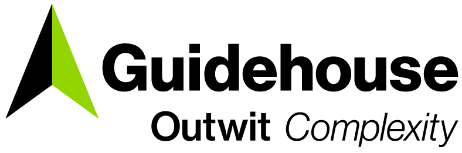 Business Custom Rebates Program Impact Evaluation ReportEnergy Efficiency Plan: Program Year 2023 
(1/1/2023-12/31/2023)Business Custom Rebates Program Impact Evaluation ReportEnergy Efficiency Plan: Program Year 2023 
(1/1/2023-12/31/2023)Business Custom Rebates Program Impact Evaluation ReportEnergy Efficiency Plan: Program Year 2023 
(1/1/2023-12/31/2023)Business Custom Rebates Program Impact Evaluation ReportEnergy Efficiency Plan: Program Year 2023 
(1/1/2023-12/31/2023)Business Custom Rebates Program Impact Evaluation ReportEnergy Efficiency Plan: Program Year 2023 
(1/1/2023-12/31/2023)Business Custom Rebates Program Impact Evaluation ReportEnergy Efficiency Plan: Program Year 2023 
(1/1/2023-12/31/2023)Business Custom Rebates Program Impact Evaluation ReportEnergy Efficiency Plan: Program Year 2023 
(1/1/2023-12/31/2023)Business Custom Rebates Program Impact Evaluation ReportEnergy Efficiency Plan: Program Year 2023 
(1/1/2023-12/31/2023)Prepared for: Nicor Gas CompanyDRAFTApril 29, 2024Prepared for: Nicor Gas CompanyDRAFTApril 29, 2024Prepared for: Nicor Gas CompanyDRAFTApril 29, 2024Prepared for: Nicor Gas CompanyDRAFTApril 29, 2024Prepared for: Nicor Gas CompanyDRAFTApril 29, 2024Prepared for: Nicor Gas CompanyDRAFTApril 29, 2024Prepared for: Nicor Gas CompanyDRAFTApril 29, 2024Prepared for: Nicor Gas CompanyDRAFTApril 29, 2024Prepared by: Prepared by: Prepared by: Prepared by: Prepared by: Hang ZhangGuidehouse Ryan KrollDriftlessRyan KrollDriftlessRyan KrollDriftlessguidehouse.comTed Walker Partner 404.602.3463  ted.walker@guidehouse.com  Charles Ampong
Associate Director608.446.3172charles.ampong@guidehouse.comStu Slote Director 802.526.5113 stu.slote@guidehouse.comLaura Agapay-Read
Associate Director312.583.4178laura.agapay.read@guidehouse.comParticipationPrivatePublicTotalCustom – Participants *335689Custom – Projects †335689Nicor-RCx – Participants *101Nicor-RCx – Projects †101Total345690Program CategoryEx Ante Gross Savings (Therms)Verified Gross RR*Verified Gross Savings (Therms)NTG†Verified Net Savings (Therms)Custom Private      1,589,050 99%      1,572,512 0.84      1,321,147 Custom Public         866,406 98%         853,231 0.85         725,054 Custom Subtotal      2,455,456 99%      2,425,743          0.84       2,046,201 RCx           62,845 100%           62,845 0.84           52,790 Total or Weighted Average      2,518,301 99%      2,488,588       2,098,991 Program CategorySavings Category Ex Ante Gross Savings (Therms) Verified Gross RR* Verified Gross Savings (Therms) NTG† Verified Net Savings (Therms) PrivateCustom 2,500-7,500 therms                  61,473 101%              62,283 0.84              52,555 Custom > 7,500 therms              1,527,577 99%         1,510,229 0.84         1,268,592 Private SubtotalPrivate Subtotal              1,589,050 99%         1,572,512 0.84         1,321,147 PublicCustom 2,500-7,500 therms                 127,767 101%            129,339 0.88            113,595 Custom > 7,500 therms                 738,639 98%            723,892 0.84            611,459 Public SubtotalPublic Subtotal                 866,406 98%            853,231 0.85            725,054 Custom SubtotalCustom Subtotal              2,455,456 99%         2,425,743 0.84         2,046,201 RCx                  62,845 100%              62,845 0.84              52,790 Total or Weighted AverageTotal or Weighted Average              2,518,301 99%         2,488,588          2,098,991 Savings Category Ex Ante Gross Savings (Therms) Verified Gross RR* Verified Gross Savings (Therms) NTG† Verified Net Savings (Therms) Air Handling Unit (AHU) 141,241 97%136,991 0.84   115,073 Automated Logic Controls (ALC)       7,707 102%         7,868 1.00        7,868 Building Automation System (BAS)20,604 101%      20,844 0.84  17,509 BAS Metasys System Upgrade / AHU25,478 102%26,011 0.84       21,849 BAS Project        4,395 102%4,487 0.843,769 BAS Upgrade3,118 102%13,392 0.84     11,249 BAS with Demand Control Ventilation (DCV)7,234 102%       27,803 0.87     24,235 BAS, Burner and Controls replacement47,532 93%      44,434 0.84   37,325 Boiler      32,330 102%    32,903 0.8427,639 Boiler and controls        8,715 102%      8,897 0.84         7,474 Boiler Descaling 2,472 99%2,443 0.84       2,052 Boiler Plant Upgrade 12,223 102%    12,479 0.84    10,482 Boiler Replacement    231,363 95%20,509 0.84   185,464 Boiler Replacement, Hot Water Reset   5,620 102% 5,737 0.84      4,819 Boiler Upgrade     38,198 93%       35,709 0.8429,995 Building Air Handlers      21,519 102%    21,969 0.8418,454 Burner and Controls5,101 102%5,208 0.84       4,374 Burner Control Upgrade  1,511 99%1,493 0.84         1,254 Burner Replacement   33,043 102%   33,734 0.84    28,336 Burner Replacement & Variable Frequency Drive (VFD)    146,177 100%146,121 0.84     122,742 Burner Retrofit      45,024 102%45,965 0.84      38,611 Burner Upgrade   37,040 102%      37,800 0.84      31,752 Combined Heat and Power (CHP) - Damper Control Replacement    62,845 100%62,845 0.84  52,790 Condensate Return & Insulation & boiler replacement        6,880 102%       7,024 0.84        5,900 Controls8,421 102%       18,698 0.84  15,707 Controls Upgrade212,131 97%   205,912 0.84     172,966 Deaerator (DA) Tank with Insulation527 99%          521 0.84           437 Equipment Replacement        6,162 102%        6,291 0.84   5,284 Garage Door Curtain  7,763 102%      7,925 0.84         6,657 Grain Dryer Replacement    3,478 99%        3,437 0.84         2,887 Heating Replacement /Retrofit        1,717 99%         1,697 0.84        1,425 HVAC Upgrade     98,186 102%      99,983 0.90      89,579 HVAC Upgrade & BAS  31,481 102%  32,139 0.84       26,997 HVAC Upgrade and Roof      35,707 102%   36,454 0.84  30,621 Insulation      24,178 102%24,683 0.8420,734 Laundry Facility      90,400 93%    84,509 0.84     70,987 Linkageless Controls        1,530 99%       1,512 0.841,270 Multiport Relief Valve    124,997 93%   116,851 0.84    98,155 New Construction (NC) Condensing Boilers        5,437 102%      5,551 0.84    4,663 New Burners and High Efficiency (HE)        3,069 99%     3,033 0.84     2,548 New Ovens and Recuperative Oxidizers    160,750 100%  160,688 0.84 134,978 New Roof        3,771 99%    3,727 0.84         3,130 Natural Gas Heat Pump (NGHP)        9,010 101%  9,073 0.91     8,228 Pool Heating Unit Replacement        5,247 102%   5,357 0.84     4,500 Refractory rebuild and Tune Up     20,951 102%1,389 0.84    17,967 Reverse Osmosis (RO) System        7,853 102%     8,017 0.84     6,734 Roofing, Insulation    19,354 102%       19,759 0.84    16,597 Roofing, RTU Upgrade3,148 99%   3,111 0.84       2,613 Regenerative Thermal Oxidizer (RTO)    636,717 100%636,473 0.84   534,637 Roof Top Units (RTUs)       4,458 102%   4,551 0.84         3,823 Tankless Water Heaters        4,488 102%      4,582 0.84      3,849 Total or Weighted Average2,518,301 99%2,488,588 2,098,991 MeasureUnit BasisEx Ante Gross (therms/unit)Verified Gross (therms/unit)Realization RateData Source(s)Custom MeasuresProjectVaryVary99%Project File Review*, Monthly Billing Data, Illinois TRM v11.0†, Site Specific Verification‡Nicor Gas-RCx MeasuresProjectVaryVary100%Project File Review*, Monthly Billing Data, Site Specific Verification‡Population SummaryPopulation SummaryPopulation SummarySample SummarySample SummarySample SummaryProgramSampling StrataNumber of Projects (N)Ex Ante Gross SavingsnEx Ante Gross SavingsSampled % of PopulationProgramSampling StrataNumber of Projects (N) (therms)n (therms) (% therms)Business Custom13          943,644 3              943,644 100%Business Custom28          689,896 7              564,899 82%Business Custom357          773,772 13              229,043 30%Business Custom421            48,144 0                       -   0%Business CustomRCx1            62,845 1                62,845 100%TOTAL or Weighted AverageTOTAL or Weighted Average90       2,518,301               24            1,800,431 71%Program SectorSampling StrataRelative PrecisionMean RRStandard ErrorProgram SectorSampling Strata+ or - %Mean RRStandard ErrorBusiness Custom10%100%0.00Business Custom27%93%0.03Business Custom317%102%0.10Business Custom4NANANABusiness CustomRCx0%100%0.00Custom Total RR (90/10)Custom Total RR (90/10)7%99%            0.04 Project IDProgram SectorEx Ante Gross Savings (therms)StrataVerification ApproachMeasureNG-23-32Private636,7171File ReviewRegenerative Thermal Oxidizer (RTO) NG-22-47Private160,7501File ReviewNew Ovens and Recuperative OxidizersNG-22-16Private146,1771File Review, Regression Model ReviewBurner Replacement & Variable Frequency Drive (VFD)NGPS-20-03Public143,1922File Review, Utility Data AnalysisBoiler ReplacementNG-21-08Private123,7702File Review, Utility Data AnalysisControls UpgradeNG-22-10Private90,4002File Review, Site Visit, Utility Data AnalysisLaundry FacilityNGPS-23-15Public83,6762File Review, Utility Data AnalysisAir Handling Unit (AHU)NGPS-23-10Public47,5322File Review, Contractor InterviewBuilding Automation System (BAS), Burner and Controls replacementNGPS-22-10Public38,1982File Review, Utility Data AnalysisBoiler UpgradeNGPS-22-03Public38,1312File Review, Site Visit, Utility Data AnalysisBoiler ReplacementNGPS-23-23Public33,0303File Review, Utility Data AnalysisHVAC UpgradeNGPS-22-16Public25,4783File Review, Utility Data AnalysisBAS Metasys System Upgrade / AHUNG-22-07Private25,3133File Review, Utility Data AnalysisBurner UpgradeNGPS-21-51Public23,5473File Review, Utility Data AnalysisHVAC Upgrade & BASNGPS-20-30Public21,5193File ReviewBuilding Air HandlersNG-22-22Private19,3543File ReviewRoofing, InsulationNG-22-44Private19,3013File Review, Utility Data AnalysisBoiler ReplacementNGPS-22-02Public15,2193File Review, Utility Data AnalysisBoiler ReplacementNG-22-11Private12,2233File ReviewBoiler Plant UpgradeNGPS-22-23Public12,0543File ReviewBoilerNG-22-52Private8,4513File ReviewBurner RetrofitNGPS-21-50Public7,9343File Review, Utility Data AnalysisHVAC Upgrade & BASNGPS-20-14Public5,6203File ReviewBoiler Replacement, Hot Water ResetNGRCx-22-01Private62,845RCxFile Review, Regression Model ReviewCombined Heat and Power (CHP) - Damper Control ReplacementProject IDProgram SectorMeasure DescriptionGross Realization RateSummary of AdjustmentNG-23-32PrivateRegenerative Thermal Oxidizer (RTO)100%No AdjustmentNG-22-47PrivateNew Ovens and Recuperative Oxidizers100%No AdjustmentNG-22-16PrivateBurner Replacement & Variable Frequency Drive (VFD)100%Allocated cold-mix asphalt sold in last week in December over five weeks in November when they were produced. NGPS-20-03PublicBoiler Replacement70%Included additional utility data and adjusted balance temperatures. NG-21-08PrivateControls Upgrade100%No AdjustmentNG-22-10PrivateLaundry Facility83%Updated calculation using utility data analysis based on daily laundry production. NGPS-23-15PublicAir Handling Unit (AHU)86%Included additional utility data and adjusted balance temperatures. NGPS-23-10PublicBuilding Automation System (BAS), Burner and Controls replacement122%Included additional utility data in custom analysis and adjusted HDD balance temperatures. NGPS-22-10PublicBoiler Upgrade179%Updated to use a regression analysis. Excluded data before August 2021 to focus on more recent operations and avoid COVID impact. NGPS-22-03PublicBoiler Replacement80%Included additional utility data and updated the analysis to use different balance temperatures for summer and winter seasons. NGPS-23-23PublicHVAC Upgrade118%Included additional utility data. Updated to a custom utility analysis to model summer and winter usages separately. NGPS-22-16PublicBAS Metasys System Upgrade / AHU27%Updated analysis to exclude data after mid October 2023 to cover the correct post installation period for Phase 1 of this project. NG-22-07PrivateBurner Upgrade106%Metered data show less load compared to annual utility history data. Boiler #2 load was adjusted to account for this difference. NGPS-21-51PublicHVAC Upgrade & BAS102%Included additional utility data and adjusted balance temperatures. NGPS-20-30PublicBuilding Air Handlers100%No AdjustmentNG-22-22PrivateRoofing, Insulation109%Adjusted proposed absorptance for white paint. 
Adjusted the sol-air equation to account for all hours.NG-22-44PrivateBoiler Replacement99%Included additional utility data in the analysis.NGPS-22-02PublicBoiler Replacement206%Updated to use a custom utility data regression model.NG-22-11PrivateBoiler Plant Upgrade96%Excluded the 2% blowdown savings applied to the hot water heater gas load.NGPS-22-23PublicBoiler100%No AdjustmentNG-22-52PrivateBurner Retrofit100%No AdjustmentNGPS-21-50PublicHVAC Upgrade & BAS117%Included additional utility data. Removed summer savings from the analysis. NGPS-20-14PublicBoiler Replacement, Hot Water Reset42%Removed the reset savings since it's included under the boiler efficiency improvement.
Adjusted load profile based on utility data. NGRCx-22-01PrivateCombined Heat and Power (CHP) - Damper Control Replacement100%No AdjustmentSavings CategoryUnitsQuantity Effective Useful Life  Ex Ante Gross Savings (Therms)  Verified Gross Savings (Therms)  Verified Net Savings (Therms) AHUProject3          15.0             141,241          136,991          115,073 ALC ControlsProject1          15.0                 7,707              7,868              7,868 BASProject3          15.0               20,604            20,844            17,509 BAS Metasys System Upgrade / AHUProject1          15.0               25,478            26,011            21,849 BAS ProjectProject1          15.0                 4,395              4,487              3,769 BAS UpgradeProject2          15.0               13,118            13,392            11,249 BAS with DCVProject2          15.0               27,234            27,803            24,235 BAS, Burner and Controls replacementProject1          15.0               47,532            44,434            37,325 BoilerProject3          25.0               32,330            32,903            27,639 Boiler and controlsProject1          25.0                 8,715              8,897              7,474 Boiler DescalingProject1            6.0                 2,472              2,443              2,052 Boiler Plant UpgradeProject1          25.0               12,223            12,479            10,482 Boiler ReplacementProject8          25.0             231,363          220,509          185,464 Boiler Replacement, Hot Water ResetProject1          25.0                 5,620              5,737              4,819 Boiler UpgradeProject1          25.0               38,198            35,709            29,995 Building Air HandlersProject1          15.0               21,519            21,969            18,454 Burner and ControlsProject1          21.0                 5,101              5,208              4,374 Burner Control UpgradeProject1          20.0                 1,511              1,493              1,254 Burner ReplacementProject1          21.0               33,043            33,734            28,336 Burner Replacement & VFDProject1          21.0             146,177          146,121          122,742 Burner RetrofitProject3          21.0               45,024            45,965            38,611 Burner UpgradeProject3          21.0               37,040            37,800            31,752 CHP- Damper Control ReplacementProject1          15.0               62,845            62,845            52,790 Condensate Return & Insulation & boiler replacementProject1          18.3                 6,880              7,024              5,900 ControlsProject2          15.0               18,421            18,698            15,707 Controls UpgradeProject6          15.0             212,131          205,912          172,966 DA Tank with InsulationProject1          15.0                    527                521                437 Equipment ReplacementProject1          15.0                 6,162              6,291              5,284 Garage Door CurtainProject1            5.0                 7,763              7,925              6,657 Grain Dryer ReplacementProject1          20.0                 3,478              3,437              2,887 Heating Replacment/RetrofitProject1          25.0                 1,717              1,697              1,425 HVAC UpgradeProject11          15.0               98,186            99,983            89,579 HVAC Upgrade & BASProject2          15.0               31,481            32,139            26,997 HVAC Upgrade and RoofProject1          15.0               35,707            36,454            30,621 InsulationProject1          15.0               24,178            24,683            20,734 Laundry FacilityProject1            7.0               90,400            84,509            70,987 Linkageless ControlsProject1          20.0                 1,530              1,512              1,270 Multiport Relief ValveProject1          10.0             124,997          116,851            98,155 NC Condensing BoilersProject1          25.0                 5,437              5,551              4,663 New Burners and HEProject1          21.0                 3,069              3,033              2,548 New Ovens and Recuperative OxidizersProject1          20.0             160,750          160,688          134,978 New RoofProject3          20.0                 3,771              3,727              3,130 NGHPProject2          15.0                 9,010              9,073              8,228 Pool Heating Unit ReplacementProject1          15.0                 5,247              5,357              4,500 Refractory rebuild and Tune UpProject1            3.0               20,951            21,389            17,967 RO SystemProject1          20.0                 7,853              8,017              6,734 Roofing, InsulationProject1          20.0               19,354            19,759            16,597 Roofing, RTU UpgradeProject1          15.0                 3,148              3,111              2,613 RTOProject1          20.0             636,717          636,473          534,637 RTUsProject1          15.0                 4,458              4,551              3,823 Tankless Water HeatersProject1          20.0                 4,488              4,582              3,849 Total          18.0           2,518,301       2,488,588       2,098,991 